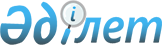 Әулиекөл ауданында 2010 жылы қоғамдық жұмыстарды ұйымдастыру туралы Қостанай облысы Әулиекөл ауданы әкімдігінің 2010 жылғы 10 ақпандағы № 47 қаулысы. Қостанай облысы Әулиекөл ауданының Әділет басқармасында 2010 жылғы 16 наурызда № 9-7-115 тіркелді

      РҚАО ескертпесі.

      Мәтінде авторлық орфография және пунктуация сақталған.

      Қазақстан Республикасының 2001 жылғы 23 қаңтардағы "Қазақстан Республикасындағы жергілікті мемлекеттік басқару және өзін-өзі басқару туралы" Заңының 31 бабына, Қазақстан Республикасының 2001 жылғы 23 қаңтардағы "Халықты жұмыспен қамту туралы" Заңының 7, 20-баптарына, Қазақстан Республикасы Үкіметінің 2001 жылғы 19 маусымдағы № 836 "Қазақстан Республикасының 2001 жылғы 23 қаңтардағы "Халықты жұмыспен қамту туралы" Заңын іске асыру жөніндегі шаралар туралы" қаулысымен бекітілген қоғамдық жұмыстарды ұйымдастыру және қаржыландыру Ережелеріне сәйкес, Әулиекөл ауданының әкімдігі ҚАУЛЫ ЕТЕДІ:



      1. Қоса беріліп отырылған ақылы қоғамдық жұмыстарды ұйымдастыру

үшін жұмыс орындарын беретін кәсіпорындардың тізбесі, жұмыстардың

түрлері мен көлемі бекітілсін.



      2. "Әулиекөл ауданының жұмыспен қамту және әлеуметтік

бағдарламалар бөлімі" мемлекеттік мекемесі (бұдан әрі - уәкілетті орган) ақылы қоғамдық жұмыстарды ұйымдастыру үшін жұмыс орындарын беретін кәсіпорын басшыларымен жұмыстардың нақты түрлері мен көлемін

орындауға шарт жасасын.

      Қоғамдық жұмыстарды ұйымдастыруды қолданыстағы заңнамаға сәйкес, Уәкілетті орган мен тізбеде бекітілген ұйымдар арасында жасалған, қоғамдық жұмыстарды орындау шартында көрсетілген талаптарында жасасын.



      3. Бюджеттік бағдарламалардың әкімгері кәсіпорындармен көрсетілетін жұмыс пен қызметті төлеу кезінде қоғамдық жұмыстардың барлық түрлерін, көлемдері мен талаптарын есепке алсын.



      4. Қоғамдық жұмыстарды қаржыландырудың мынадай тәртібі мен

шарттары анықталсын:

      1) қоғамдық жұмысқа қатысушылардың еңбегін төлеу Қазақстан Республикасының 2009 жылғы 7 желтоқсандағы "2010-2012 жылдарға арналған республикалық бюджет туралы" Заңымен белгіленген бір жарым ең төменгі еңбекақы мөлшерінде;

      2) еңбекті төлеуге, Әлеуметтік сақтандырудың мемлекеттік қорына

төлеуге шығыстар Қазақстан Республикасының қолданыстағы заңнамасымен

белгіленген мөлшерде, қоғамдық жұмысқа қатысушыларға тиесілі

еңбекақыны есепке алу және төлеу бойынша екінші деңгейдегі банктердің

қызметтеріне комиссиялық сыйақы төлеуге, сондай-ақ әлеуметтік салық

келісім шартпен белгіленген мөлшерде, аудандық бюджет қаражаты есебінен өтеледі;

      3) бюджеттік қаражаттар ай сайын жұмысқа қабылдау туралы

бұйрықтың көшірмесін, жұмыс уақыты есебінің табелін, еңбекақының

тізімдемесін - есеп айырысуының есептеулерін тапсырған жағдайда жұмыс

берушілердің есеп айырысу шотына аударылады.

      5. Осы қаулының орындалуына бақылау жасау аудан әкімінің

орынбасарына жүктелсін.

      6. Осы қаулы алғаш рет ресми жарияланған күннен кейін он күнтізбелік күн өткен соң қолданысқа енгізіледі.      Аудан әкімінің

      міндетін атқарушы                          Р. Нұғманова      КЕЛІСІЛДІ:      Қостанай облысы әкімдігінің денсаулық

      сақтау басқармасының "Әулиекөл

      аудандық орталық ауруханасы"

      мемлекеттік коммуналдық қазыналық

      кәсіпорнының бас дәрігері

      _________ Шульгин Сергей ВладимировичӘулиекөл ауданы         

әкімдігінің 2010 жылғы 10 ақпан 

№ 47 қаулысына қосымша      Ақылы қоғамдық жұмыстарды ұйымдастыру

үшін жұмыс орындарын беретін кәсіпорындардың

тізбесі, жұмыстардың түрлері мен көлемдері
					© 2012. Қазақстан Республикасы Әділет министрлігінің «Қазақстан Республикасының Заңнама және құқықтық ақпарат институты» ШЖҚ РМК
				№Кәсіпорынның

атауыОкруг

тің,

селоның,

посел

кесінің

атауыЖұмыс түрлеріЖұмыс

түрлері

(адам-

күндері)1Қостанай

облысы

әкімдігінің

денсаулық

сақтау

басқарма

сының

"Әулиекөл

аудандық орталық

ауруханасы"

мемлекеттік

коммуналдық қазыналық

кәсіпорныӘулиекөл

селосыАуруханалық кешеннің

аумағын көркейту:

ауруханалық кешеннің

аумағын үнемі тазарту - 43848 шаршы метр;

ағаштарды және көшеттерді қию - 1000 дана, ағаштарды ақтау - 200 дана;

қоршауды сырлау - 400 шаршы метр.1524

 

 

48

 

 

122Әулиекөл ауданы әкімдігінің "Әулиекөл — сервис" мемлекеттік коммуналдық кәсіпорныӘулиекөл

селосыӘулиекөл селосын көркейту: орталық алаң аумағын, оған іргелес жаяу жолдарды, саяжолдарды тазарту - 28473 шаршы метр;

орталық саябақ аумағын тазарту — 46800 шаршы метр;

село орталығындағы ағаштар мен көшеттерді қию - 1000 дана;

Байтұрсынов, Алтынсарин, Октябрь көшелері бойындағы ағаштарын және жол жиектемелерін ақтау- 600 дана, 240 шаршы метр;

село орталығында

гүлбақтарды отырғызу, үнемі суару және шөп жұлу - 500 шаршы метр;

көшелер бойынша ағаштарды және көшеттерді отырғызу, Байтұрсынов - 100 дана, Октябрь - 100 дана, Алтынсарин - 200 дана, Тұрғымбаев - 120 дана, орталық бақ аумағы - 300 дана;

Строительная, Степной көшелері бойынша құлаған құрылыстарды бұзуға көмек көрсету, оған іргелес аумақтарын тазарту - 700 шаршы метр, құрылыс қоқыстарын шығару - 50 тонна.

Алтынсарин, Байтұрсынов, 1 Май, Октябрь, Баймағамбетов, Тұрғымбаев көшелерінің аумақтарын тазарту - 224500 шаршы метр;

Комсомольское, Купальное, Учительское көлдеріне іргелес аумақтарды тазарту - 15500 шаршы метр;

Сиянов, Ленина, Мира көшелер аумағын тазарту - 145500 шаршы метр;

Гагарин көшесінің аумағын тазарту - 5000 шаршы метр;

спорт кешені аумағын тазарту - 40000 шаршы метр, қоқыс шығару - 10 тонна;

Мамедов, Торғай, Степной көшелерінің аумағын тазарту - 18000 шаршы метр.1176

 

 

1911

 

 

38

 

 

420

 

 

 

 

40

 

 

 

70

 

 

 

 

 

 

 

9408

 

 

 

 

 

 

8

 

 

 

 

 

123

 

 

 

 

2

 

 

 

22

 

 

 

 

2203Әулиекөл ауданы әкімдігінің "Әулиекөл — сервис" мемлекеттік коммуналдық кәсіпорныАман

қарағай

селосыАманқарағай селосын көркейту: Жамбыл, Приэлеваторная, Гагарин, Пацаев көшелерінің аумақтарын тазарту - 149500 шаршы метр;

орталық аланды тазарту - 9000 шаршы метр;

село орталығындағы ағаштарды және көшеттерді ұию - 150 дана;

Пацаев, Қостанай көшелерінде ағаштарды отырғызу - 1250 дана;

село орталығында гүлбақтар отырғызу, үнемі суару және шөп жұлу - 50 шаршы метр; село орталығындағы ескерткішті жөндеу - 50 шаршы мерт (ақтау, сырлау);

Гагарин, Мира көшесі бойындағы құлаған үйлер мен құрылыстарды бұзуға көмек көрсету, оған іргелес аумақтарын тазарту - 900 шаршы метр, құрылыс қоқыстарын тиеу және шығару - 30 тонна.

Алғашқы медициналық-санитарлық көмек орталығы үй-жайын жөндеуге қатысу - 1390 шаршы мерт (ақтау, сырлау).6174

 

 

 

 

 

180

 

 

 

 

6

 

 

40

 

 

105

 

2

 

96

 

 

 

 

 

 

 

444Әулиекөл ауданы әкімдігінің "Әулиекөл — сервис" мемлекеттік коммуналдық кәсіпорныДиевка

селосыДиевка селосын көркейту:

Абай, Мир, Ленин, Майлин көшесі аумақтарын үнемі тазарту - 30000 шаршы метр;

Мәдениет үйіне іргелес шағын гүлбақты, аумақты үнемі тазарту - 10400 шаршы метр;

Абай, Мир, Ленин, Майлин көшелері бойындағы қоршауды және жиектасты ақтау - 180 шаршы метр;

ағаштар отырғызу - 100 дана;

ағаштарды ақтау - 500 дана, бағандарды сырлау - 60 дана;

село орталығында гүлбақтар отырғызу, үнемі суару және шөп жұлу - 80 шаршы метр;

отырғызған шағын гүлбақтарды күн сайын суару және шөп жұлу - 180 шаршы метр;

село орталығындағы ескерткішті жөндеу - 63 шаршы метр (сылау, ақтау).1016

 

 

 

 

254

 

 

 

6

 

 

 

8

 

18

 

 

105

 

 

210

 

 

 

25Әулиекөл ауданы әкімдігінің "Әулиекөл — сервис" мемлекеттік коммуналдық кәсіпорныОктябрь

селосыОктябрь селосын көркейту:

Баймағамбетов, Ленин, Қазақстанның 60 жылдығы көшелерінің аумақтарын тазарту - 16000 шаршы метр;

орталық аланды және Мәдениет үйіне, дәрігерлік амбулаторияға іргелес аумақтарды тазарту - 7000 шаршы метр, ағаштар мен көшеттерді қию - 400 дана;

Баймағамбетов, Ленин, Мира көшелері бойында ағаштар отырғызу - 400 дана;

село орталығында гүлбақтар отырғызу, үнемі суару және шөп жұлу - 16 шаршы метр;

село орталығындағы ескерткішті жөндеу - 50 шаршы метр (ақтау, сырлау);

Мира, Ленин көшелері бойындағы құлаған үйлер мен құрылыстарды бұзуға көмек көрсету, оған іргелес аумақтарды тазарту - 500 шаршы метр, құрылыс қоқыстарын тиеу және шығару - 20 тонна.

Кітапхана ғимаратын жөндеуге қатысу - 50 шаршы метр (сылау, ақтау, сырлау).

Дәрігерлік амбулатория ғимаратын жөндеуге қатысу - 90 шаршы метр (ақтау, сырлау).635

 

 

 

 254

 

 

 

 

 

12

 

 

105

 

 

2

 

 

 

50

 

 

 

 

 

 

 

3

 

 

 

46Әулиекөл ауданы әкімдігінің "Әулиекөл — сервис" мемлекеттік коммуналдық кәсіпорныҚосағал

селосыҚосағал селосын көркейту:

Қазақ, Комсомольская, Пришкольная көшелерінің аумақтарын тазарту - 20000 шаршы метр;

шағын гүлбақтарды тазарту - 800 шары метр, ағаштар мен көшеттерді қию - 200 дана, қоқыс шығару - 1 тонна;

село орталығында ағаштар отырғызу - 200 дана;

село орталығындағы ескерткішті жөндеу - 80 шаршы метр (сылау, ақтау, сырлау);

Школьная, Степная, Қазақ көшелері бойындағы құлаған үйлер мен құрылыстарды бұзуға көмек көрсету, оған іргелес аумақтарын тазарту - 112 шаршы метр, құрылыс қоқыстарын тиеу және шығару - 6 тонна.

Мектеп үй-жайын жөндеуге қатысу - 900 шаршы метр (сылау, ақтау, сырлау). Селолық клуб, кітапхана және дәрігерлік пункт үй-жайларын жөндеуге қатысу - 1500 шаршы метр (сылау, ақтау, сырлау).635

 

 

 

10

 

 

 

 

8

 

2

 

 

 

12

 

 

 

 

 

 

 

30

 

 

507Әулиекөл ауданы әкімдігінің "Әулиекөл — сервис" мемлекеттік коммуналдық кәсіпорныҚұсмұрын

посел

кесіҚұсмұрын поселкесін көркейту: Ленин, Карл Маркс, Кәукетаев, Степная, Серіков көшелерінің аумақтарын тазарту - 115500 шаршы метр;

поселке орталығындағы алаңдарды тазарту - 1000 шаршы метр, ағаштар мен көшеттерді

қию - 300 дана, ағаштарды ақтау - 100 дана, қоқыс шығару - 1 тонна;

мәдениет саябағының аумағын тазарту - 8000 шаршы метр, ағаштар мен көшеттерді қию - 300 дана, ағаштарды ақтау - 150 дана, қоқыс шығару - 2 тонна;

поселке ауруханасына іргелес аумақтарын тазарту -25000 шаршы метр, ағаштар мен көшеттерді қию - 100 дана, қоқыс шығару - 2 тонны;

Ленин, Калинин, Карл Маркс көшелерінде ағаштарды отырғызу - 240 дана;

поселке орталығындағы ескерткішті жөндеу - 50 шаршы метр (сылау, ақтау, сырлау);

Серіков, ленин көшелеріндегі шұңқырларды жабу жөндеуіне қатысу - 12700 шаршы метр.

Мәдениет үйін үй-жайын жөндеуге қатысу - 2600 шаршы метр (сылау, ақтау, сырлау).4851

 

 

 

 12

 

 

200

 

 

 

1029

 

 

8

 

 

 

2

 

 

 

 

 

26

 

 

 

 

 

 

88

 

 

 

248Әулиекөл ауданы әкімдігінің "Әулиекөл — сервис" мемлекеттік коммуналдық кәсіпорныМоскалев

селосыМоскалев селосын көркейту:

Карпов, Наметов, Баймағамбетов көшесі аумақтарын тазарту - 20800 шаршы метр;

село орталығындағы шағын гүлбақтарды тазарту - 17500 шаршы метр, ағаштарды және көшеттерді қию - 550 дана, қоқыс шығару - 8 тонна;

село орталығында ағаштар отырғызу - 200 дана;

стадион аумағын жинау - 27200 шаршы метр;

село орталығындағы ескерткішті жөндеу - 30 шаршы метр (сылау, ақтау, сырлау);

Молодежная көшесі бойындағы құлаған үйлер мен құрылыстарды бұзуға көмек көрсету, оған іргелес аумақтарын тазарту - 800 шаршы метр, құрылыс қоқыстарын тиеу және шығару - 7 тонна.

Дәрігерлік амбулаторияның, мұражайдың үй-жайларын, Мәдениет Үйін жөндеуге қатысу - 2640 шаршы метр (ақтау, сырлау).635

 

550

 

6

 

8

 

1

 

81

 

 

88

 

11176

 

66

 

8

 

3

 

105

 

10

 

128

 

29Әулиекөл ауданы әкімдігінің "Әулиекөл — сервис" мемлекеттік коммуналдық кәсіпорныНово

нежин

селосыНовонежин селосын көркейту:

Комсомольская, Студенческая, Терешкова, Восточная, Западная көшелерін, автобус аялдамаларын аумақтарын тазарту - 30000 шаршы метр;

орталық алаңды, саябақты тазарту - 6000 шаршы метр; село орталығында ағаштар отырғызу - 200 дана;

село орталығындағы ескерткішті, Пришкольная, Жданов көшелері бойынша туысқан зираттарын жөндеу - 60 шаршы метр (сылау, ақтау, сырлау);

село орталығында гүлбақтарды отырғызу, үнемі суару және шөп жұлу - 30 шаршы метр. Дәрігерлік амбулатория және мектеп үй-жайларын жөндеуге қатысу - 300 шаршы метр (сылау, ақтау, сырлау).

Лаврентьев селосын көркейту: орталық көше аумағын тазарту - 10000 шаршы метр; ағаштар отырғызу - 25 дана;

Мектеп үй-жайын және фельдшерлік пунктін жөндеуге қатысу - 973 шаршы метр (сылау, ақтау, сырлау).11176

 

 

 

 

 

 

66

 

8

 

3

 

105

 

 

 

10

 

 

 

128

 

 

 

 

2

 

 

 

 

3210Әулиекөл ауданы әкімдігінің "Әулиекөл — сервис" мемлекеттік коммуналдық кәсіпорныНово

селов

селолық

округыНовоселов селосын көркейту: Ленин, Баймағамбетов, Комсомольская, СССР 60 жылдағы, Мира, Гагарин, Пристанционная көшелерінің аумақтарын тазарту - 32000 шаршы метр;

Мектеп үй-жайын жөндеуге қатысу - 933 шаршы метр (сылау, ақтау, сырлау). Соснов селосын көркейту: орталық көшесі аумағын тазарту - 12000 шаршы метр;

мектеп үй-жайларын жөндеуге қатысу - 1360 шаршы метр (сылау, ақтау, сырлау).

Қырғуыз селосын көркейту: село көшелерін тазарту - 12000 шаршы метр, қоқыс шығару - 50 тонна;

мектеп үй-жайларын жөндеуге қатысу - 880 шаршы метр (сылау, ақтау, сырлау).1143

 

 

 

 

 

32

 

 

189

 

 

 

20

 

 

 

 

123

 

 

 

2811Әулиекөл ауданы әкімдігінің "Әулиекөл — сервис" мемлекеттік коммуналдық кәсіпорныЮльев

селосыЮльев селосын көркейту: Баймағамбетов, Ленин, Панфилов, Комсомольская, Октябрь, Советская көшесі аумақтарын тазарту — 105000 шаршы метр; саябақтын демалыс аумағын тазарту - 15930 шаршы метр;

село орталығындағы қоршауды ақтау - 200 шаршы метр;

село орталығында гүлбақтарды отырғызу, үнемі оны суару және шөп жұлу - 85 шаршы метр; Ленин, Панфилов, Советская көшелері бойындағы құлаған үйлер мен құрылыстарды бұзуға көмек көрсету, оған іргелес аумақтарын тазарту - 750 шаршы метр, құрылыс қоқыстарын тиеу және шығару - 30 тонна.3810

 

 

 

 

 

184

 

 

6

 

 

105

 

 

 

9212Әулиекөл ауданы әкімдігінің "Әулиекөл — сервис" мемлекеттік коммуналдық кәсіпорныТимофеев

селосыТимофеев селосын көркейту: Нечипуренко, Школьная, Тұрғымбаев көшелерінің аумақтарын тазарту - 24500 шаршы метр;

ағаштар мен көшеттерді қию - 750 дана;

село орталығын гүлбақтарға бөлу, оны суару және шөп жұлу - 15 шаршы метр; орталық саябақ пен сквер аумағын тазарту - 12500 шаршы метр;

Дәрігерлік амбулатория үй-жайын жөндеуге қатысу - 150 шаршы метр (ақтау, сырлау).

Мектеп үй-жайын жөндеуге қатысу - 2500 шаршы метр (ақтау, сырлау).889

 

 

 

 

24

 

105

 

 

381

 

 

25

 

 

 

8813Әулиекөл ауданы әкімдігінің "Әулиекөл — сервис" мемлекеттік коммуналдық кәсіпорныҚ.

Тұрғын

баев

атын

дағы

селоҚ. Тұрғынбаев атындағы селоны көркейту: Абай, Больничная, Школьная, Алтынсарин, Молодежная көшелерінің аумақтарын тазарту - 72000 квадратных метров;

село орталығындағы саяжолды тазарту - 9000 шаршы метр;

ағаштар мен көшеттерді қию - 200 дана;

село орталығында ағаштар отырғызу - 500 дана;

село орталығындағы ескерткішті жөндеу - 40 шаршы метр (сылау, ақтау, сырлау);

село орталығын гүлбақтарға бөлу, үнемі оны суару және шөп жұлу - 20 шаршы метр; Абай, Школьная, Больничная, Молодежная көшелері бойындағы құлаған үйлер мен құрылыстарды бұзуға көмек көрсету, оған іргелес аумақтарын тазарту -4000 шаршы метр, құрылыс қоқыстарын тиеу және шығару - 30 тонна.

Мектеп үй-жайын жөндеуге қатысу - 750 шаршы метр (сылау, ақтау, сырлау).2540

 

 

 

 

 

210

 

 

8

 

20

 

1

 

 

 

44

 

 

368

 

 

 

 

 

 

 

 

2414Әулиекөл ауданы әкімдігінің "Әулиекөл — сервис" мемлекеттік коммуналдық кәсіпорныЧернигов

селосыЧернигов селосын көркейту: Ленин, Резниченко, Комсомольская, Абай, Черкашин, Школьная көшелерінің аумақтарын тазарту - 90000 шаршы метр;

орталық алаң, сквер аумағын үнемі тазарту - 12000 шаршы метр;

село орталығындағы ағаштар мен көшеттерді қию -400 дана;

село орталығындағы ескерткішті жөндеу - 100 шаршы метр (сылау, ақтау, сырлау).3175

 

 

 

 

 

381

 

 

8

 

 

315Әулиекөл ауданы әкімдігінің "Әулиекөл — сервис" мемлекеттік коммуналдық кәсіпорныПервомай

селосыПервомай селосын көркейту: Советская, Гагарин, Комсомольская, Уәлиханов көшелерінің аумақтарын тазарту - 30000 шаршы метр;

село орталығындағы ағаштар мен көшеттерді қию — 300 дана;

село орталығында ағаштар отырғызу - 200 дана;

село орталығындағы қоршауды ақтау - 500 шаршы метр;

село орталығында гүлбақтарды отырғызу, үнемі оны суару және шөп жұлу - 200 шаршы метр; село орталығындағы ескерткішті жөндеу - 100 шаршы метр (сылау, ақтау, сырлау).

Садовая, Чехов көшелері бойындағы құлаған үйлер мен құрылыстарды бұзуға көмек көрсету, оған іргелес аумақтарын тазарту - 220 шаршы метр, құрылыс қоқыстарын тиеу және шығару - 11 тонна. Дәрігерлік амбулатория, кітапхана үй-жайын жөндеуге қатысу - 446 шаршы метр (сылау, ақтау, сырлау).1016

 

 

 

 

12

 

 

6

 

16

 

 

105

 

 

 

3

 

 

 

28

 

 

 

 

 

 

 

1016Әулиекөл ауданы әкімдігінің "Әулиекөл — сервис" мемлекеттік коммуналдық кәсіпорныКөктал

селосыКөктал селосын көркейту: орталық көшенің аумағын тазарту — 16000 шаршы метр;

фельдшерлік пункт, мектеп, Мәдениет үйіне іргелес аумақтарын тазарту - 3600 шаршы метр;

ағаштарды қию - 200 дана; село орталығында ағаштар отырғызу - 100 дана;

село орталығында гүлбақтарды отырғызу, үнемі оны суару және шөп жұлу - 40 шаршы метр.

Мектеп үй-жайын жөндеуге қатысу - 3500 шаршы метр (сылау, ақтау, сырлау).508

 

 

127

 

 

 

5

4

 

105

 

 

 

105